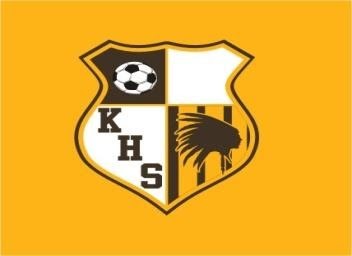 JAMBOREEMARCH 9th  AT  KICKAPOO5:00PM		GLENDALE	VS	NIXA5:45PM		KICKAPOO	VS	NIXA6:30PM		KICKAPOO	VS	GLENDALE